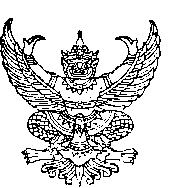 บันทึกข้อความส่วนราชการ  คณะศิลปศาสตร์   มหาวิทยาลัยอุบลราชธานี   โทร.3769ที่  อว. 0604.9/	5554		                             วันที่  28  มิถุนายน 2563  เรื่อง    ขออนุมัติเบิกจ่าย กิจกรรมเตรียมความพร้อมนักศึกษาก่อนเข้าศึกษาในหลักสูตรปี 2563เรียน 	คณบดีคณะศิลปศาสตร์		ตามบันทึกที่  อว.0604.9/5122 ลงวันที่ 5 มิถุนายน 2563  ได้รับอนุมัติให้จัดกิจกรรมเตรียมความพร้อมนักศึกษาก่อนเข้าศึกษาในหลักสูตรปี 2563  ในวันที่ 20 มิถุนายน 2563  และหนังสืออว0604.9/5266 ลงวันที่ 12 มิถุนายน 2563 ได้รับอนุมัติให้เลื่อนจัดโครงการ/กิจกรรม วันที่ 23 มิถุนายน 2563 ณ คณะศิลปศาสตร์งบประมาณ 8,000 บาท (แปดพันบาทถ้วน)  ความทราบแล้วนั้น		บัดนี้การดำเนินงานได้เสร็จสิ้นแล้ว จึงใคร่ขออนุมัติเบิกจ่าย ดังนี้		หมวด  ก. ค่าตอบแทน		-ค่าตอบแทนวิทยากร  อัตรา 600 บาท x 3 ชม.			= 1,800 บาท		หมวด  ข. ค่าใช้สอย		-ค่าอาหารกลางวัน อัตรา 40 บาท x 40 คนx 1 มื้อ			= 1,600  บาท		-ค่าอาหารว่างและเครื่องดื่ม 25 x 40 คนx 2 มื้อ			= 2,000  บาท		หมวด ค. ค่าวัสดุ		-ค่าวัสดุสำนักงาน						= 1,500 บาท		-ค่าวัสดุโฆษณาและเผยแพร่					= 500  บาท		ทั้งนี้ขออนุมัติเบิกจ่ายตามงบประมาณอนุมัติดังกล่าวข้างต้น  จำนวน 6,800 บาท(หกพันแปดร้อยบาทถ้วน) และขอคืนเงินยืมทดรองราชการจำนวน 600 บาท (หกร้อยบาทถ้วน)		จึงเรียนมาเพื่อโปรดพิจารณา									     ......สุดใจ..........						         		                  (นายสุดใจ  รักชาติ)						                              ตำแหน่งผู้รับผิดชอบกิจกรรมบันทึกข้อความส่วนราชการ  คณะศิลปศาสตร์   มหาวิทยาลัยอุบลราชธานี   โทร.3769 ที่  อว. 0604.9/5556		                             วันที่    25 มิถุนายน 2563เรื่อง    ขออนุมัติเบิกจ่ายเงินหลักสูตรภาษาอังกฤษและการสื่อสารเรียน 	คณบดีคณะศิลปศาสตร์		ตามบันทึกที่  อว.0604.9/5122 ลงวันที่ 5 มิถุนายน 2563  ได้รับอนุมัติให้จัดกิจกรรมเตรียมความพร้อมนักศึกษาก่อนเข้าศึกษาในหลักสูตรปี 2563  ในวันที่ 20 มิถุนายน 2563  และหนังสืออว0604.9/5266 ลงวันที่ 12 มิถุนายน 2563 ได้รับอนุมัติให้เลื่อนจัดโครงการ/กิจกรรม วันที่ 23 มิถุนายน 2563 ณ คณะศิลปศาสตร์งบประมาณ 8,000 บาท (แปดพันบาทถ้วน)  ความทราบแล้วนั้น		บัดนี้การดำเนินงานได้เสร็จสิ้นแล้ว จึงใคร่ขออนุมัติเบิกจ่ายเงินหลักสูตรภาษาอังกฤษและการสื่อสาร  เป็นจำนวนเงินทั้งสิ้น 7,400 บาท (เจ็ดพันสี่ร้อยบาทถ้วน) และคืนเงินยืมทดรองราชการจำนวน 600  บาท (หกร้อยบาทถ้วน)		จึงเรียนมาเพื่อโปรดพิจารณา								(ลงชื่อ)..........สุดใจ................................						         		 	(นายสุดใจ  รักชาติ)						                           ตำแหน่งผู้รับผิดชอบกิจกรรม							(ลงชื่อ).............รักชาติ.................................						         		   (นายรักชาติ  จริงใจ)						          ตำแหน่งประธานหลักสูตรภาษาอังกฤษและการสื่อสาร							ลงทะเบียนคุมเงินหลักสูตร.........................................							เลขที่......./....................เป็นจำนวนเงิน.............บาท							(ลงชื่อ)............................................ผู้จัดทำทะเบียนคุม							วันที่............................................................................คำอธิบาย	เมื่อดำเนินการจัดกิจกรรมแล้วเสร็จจะต้องส่งใช้เอกสารเบิกจ่ายตามรายจ่ายที่ได้ขออนุมัติไว้ในโครงการ เช่น เอกสารเดินทางไปราชการ  ค่าวัสดุ ค่าจ้างเหมา (ส่งใบเสร็จรับเงินเบิกจ่ายเข้าระบบที่งานพัสดุ)   ค่าตอบแทนการปฏิบัติงานนอกเวลาราชการ ค่าตอบแทนวิทยากร ค่าตอบแทนอื่นๆ เป็นต้น